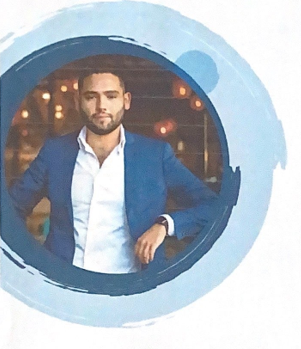 Experiencia Me desempeñe como servidor público en el departamento Jurídico del H. Ayuntamiento de El Salto, Jalisco Estuve en el cargo de auxiliar administrativo en la Contraloría del H. Ayuntamiento de El Salto, Jalisco Habilidades Realizo de forma eficiente la redacción de documentos legales Redacción de contratos de diversos indolesAsesoramiento a clientesFacilidad de palabra y comunicación de proyectos e ideasVisión emprendedoraActitud y habilidad de servicio Expresión verbal y escritaDominio del idioma Español Inglés (Nivel Intermedio)Formación Académica Universidad de Guadalajara Graduado como Tecnólogo en Diseño Industrial Universidad del Valle de México Actualmente estudiando el octavo semestre de la Licenciatura en Derecho ExtracurricularesConstancia de diplomado en Derechos HumanosConstancia den la Aplicación de Métodos alternos y Solución de conflictos (Tomada en la Suprema Corte de Justicia)Diplomado en Derecho de Amparo y Controversias Constitucionales 